PROTOKÓŁodbioru technicznego remontu.......................................................................................................................................................(określenie przedmiotu remontu)......................................................................................................................................................(adres)Sporządzony dnia .................... w .................... na podstawie umowy o roboty budowlane nr .................... z dnia .................... zawartej w .................... pomiędzy:Stroną Przekazującą zwaną dalej Wykonawcą (nazwa i adres).....................................................................................................................................................................................................................................................................................................................................................................................................................................................................aStroną Odbierającą zwaną dalej Inwestorem (nazwa i adres).....................................................................................................................................................................................................................................................................................................................................................................................................................................................................1.	Wykonawca reprezentowany przez (imię, nazwisko, funkcja)1.1 ...........................................................................................................................................1.2 ...........................................................................................................................................2.	Inwestor reprezentowany przez (imię, nazwisko, funkcja)2.1 ...........................................................................................................................................2.2 ...........................................................................................................................................3.	Inne osoby uczestniczące w odbiorze (imię, nazwisko, podmiot/instytucja, funkcja)3.1	..........................................................................................................................................3.2	..........................................................................................................................................3.3	..........................................................................................................................................4.	Wykaz i opis wykonanych prac:4.1	........................................................................................................................................4.2	........................................................................................................................................4.3	........................................................................................................................................4.4	........................................................................................................................................4.5	........................................................................................................................................4.6	........................................................................................................................................4.7	........................................................................................................................................4.8	........................................................................................................................................4.9	........................................................................................................................................4.10	........................................................................................................................................5.1.	Wykonawca wpisem do Dziennika Budowy/zawiadomieniem dokonanym w dniu .................... zawiadomił Inwestora o zakończeniu remontu i zgłoszeniu gotowości do odbioru robót remontowych.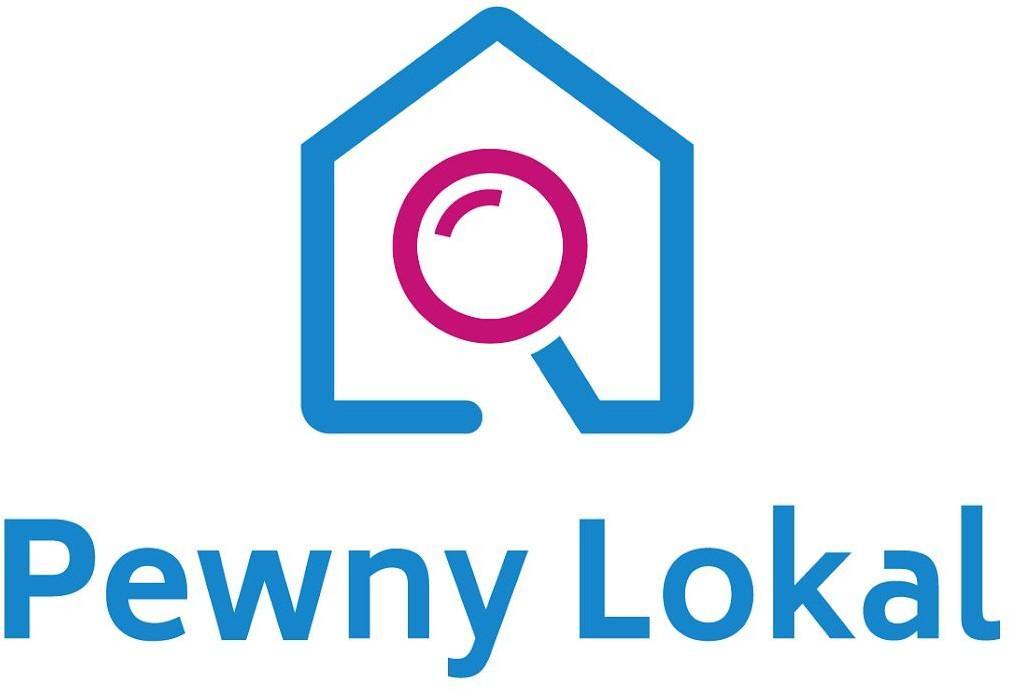 5.2.	Przedmiot umowy został* / nie został* zakończony w terminie określonym w umowie.Ilość dni opóźnienia wynosi .................... .5.3.	W przypadku opóźnienia podać przyczyny:a)	powstałe z przyczyn zależnych od Wykonawcy (jakie) .................................................b)	powstałe z przyczyn zależnych od Inwestora (jakie) ......................................................c)	niezależne od ww. stron (jakie) ......................................................................................5.4.	W przypadku ustalenia odpowiedzialności strony w powstaniu opóźnienia, podać ilość dni i wysokość należnych jednej ze stron kar umownych.5.5.	Przekazany Zamawiającemu operat kolaudacyjny zawiera:a)	oryginał dziennika budowy - tak* [jeżeli remont wymaga pozwolenia na budowę]/ nie*b)	dokumentację powykonawczą robót objętych przedmiotem umowy wg załącznika nr 1 do niniejszego protokółu: kompletną* / niekompletną * - wymienić brakujące:...........................................................................................................................................c)	protokoły odbioru robót branżowych pod względem technicznym: tak* / nie* - wymienić brakujące...........................................................................................................................................d)	atesty na materiały, prefabrykaty lub urządzenia: tak* / nie*- wymienić brakujące:..........................................................................................................................................e)	wymagane przepisami, protokoły i zaświadczenia z przeprowadzonych przez Wykonawcę badań i sprawdzeń: tak* / nie * - wymienić brakujące:...........................................................................................................................................f)	pisemną gwarancję jakości na wykonany przedmiot umowy według załącznika nr 2 do niniejszego protokółu: tak* / nie*............................................................................................................................................g)	inne (podać jakie): tak* / nie*...........................................................................................................................................6.	Komisja w składzie obejmującym osoby wymienione w pkt 1-3 przeprowadziła odbiór techniczny robót remontowych. Po sprawdzeniu stanu wykonanych robót oraz sposobie ich wykonania Komisja stwierdziła, iż prace zostały/nie zostały* wykonane zgodnie z warunkami wyżej wymienionej umowy, przy zachowaniu obowiązujących norm technicznych. 7.	Uwagi i zastrzeżenia Inwestora dotyczące wykonanych prac remontowych................................................................................................................................................................................................................................................................................................................................................................................................................................................................................................................................................................................................................................................................................................................................................................................................................................................................................................8.	Uwagi i zastrzeżenia innych osób uczestniczących w odbiorze dotyczące wykonanych prac remontowych ................................................................................................................................................................................................................................................................................................................................................................................................................................................................................................................................................................................................................................................................................................................................................................................................................................................................................................9.	Uwagi Wykonawcy................................................................................................................................................................................................................................................................................................................................................................................................................................................................................................................................................................................................................................................................................................................................................................................................................................................................................................10.	W związku ze stwierdzeniem, że remont stanowiący przedmiot umowy nie został zakończony lub elaborat powykonawczy jest niekompletny albo stwierdzono usterki, Inwestor odmawia dokonania odbioru i przerywa spisywanie protokołu odbioru technicznego remontu oraz wyznacza nowy termin odbioru na dzień ............................. .Do tego czasu Wykonawca własnym kosztem usunie wymienione w pkt. 7 i 8 braki*/ usterki* bez dodatkowego wezwania.11.	*Po ustaleniu, że stwierdzone usterki* / wady* nie uniemożliwiają użytkowania przedmiotu umowy, odstępuje się od ich usunięcia i obniża się wynagrodzenie o kwotę:................................................................................................................................................(podać wielkość kwoty i podstawę jej wyliczenia)12.	Okres gwarancji jakości ustala się na .................... miesięcy od daty podpisania niniejszego protokołu.*13.	Uprawnienia Inwestora z tytułu rękojmi za wady fizyczne robót wygasają po upływie .................. miesięcy od dnia podpisania niniejszego protokołu.14.	Przeglądy w okresie gwarancji jakości będą zwoływane przez Inwestora corocznie począwszy od .................. .15.	W okresie rękojmi do dnia .................. zostanie na wniosek Inwestora zwołany ostateczny odbiór techniczny remontu.16.	Odbiór ostateczny remontu będzie polegał na ocenie robót związanych z usunięciem wad zaistniałych w okresie gwarancyjnym.Na tym protokół zakończono i podpisano.Wykonawca1.	....................................2.	....................................Inwestor1.	....................................2.	....................................Inne osoby uczestniczące w przekazaniu1.	....................................2.	....................................3.	....................................4.	....................................